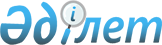 О внесении изменений и дополнения в решение Тупкараганского районного маслихата от 11 декабря 2013 года № 17/111 "Об утверждении Правил оказания социальной помощи, установления размеров и определения перечня отдельных категорий нуждающихся граждан"
					
			Утративший силу
			
			
		
					Решение Тупкараганского районного маслихата Мангистауской области от 1 апреля 2019 года № 29/239. Зарегистрировано Департаментом юстиции Мангистауской области 10 апреля 2019 года № 3858. Утратило силу решением Тупкараганского районного маслихата Мангистауской области от 10 декабря 2020 года № 50/369
      Сноска. Утратило силу решением Тупкараганского районного маслихата Мангистауской области от 10.12.2020 № 50/369(вводится в действие по истечении десяти календарных дней после дня его первого официального опубликования).
      В соответствии с пунктом 3 статьи 10, пунктом 5 статьи 25 Закона Республики Казахстан от 6 апреля 2016 года "О правовых актах" и на основании представлении департамента юстиции Мангистауской области от 23 января 2019 года №10-15-167, от 15 февраля 2019 года № 10-15-299, Тупкараганский районный маслихат РЕШИЛ:
      1. Внести в решение Тупкараганского районного маслихата от 11 декабря 2013 года № 17/111 "Об утверждении Правил оказания социальной помощи, установления размеров и определения перечня отдельных категорий нуждающихся граждан" (зарегистрировано в Реестре государственной регистрации нормативных правовых актов за №2330, опубликовано 15 января 2014 года в информационно-правовой системе "Әділет") следующие изменения и дополнение:
      в Правилах оказания социальной помощи, установления размеров и определения перечня отдельных категорий нуждающихся граждан:
      абзац девятый подпункта 3) пункта 10 изложить в новой редакции следующего содержания:
      "женам (мужьям) умерших инвалидов войны и приравненных к ним инвалидов, а также женам (мужьям) умерших участников войны, партизан, подпольщиков, граждан, награжденных медалью "За оборону Ленинграда" и знаком "Житель блокадного Ленинграда", признававшихся инвалидами в результате общего заболевания, трудового увечья и других причин (за исключением противоправных), которые не вступали в другой брак – в размере 40 (сорок) месячных расчетных показателей;";
      пункт 11 дополнить подпунктом 7) следующего содержания:
      "7) социальная помощь предоставляется многодетным семьям, имеющих четырех и более совместно проживающих несовершеннолетних детей, в том числе детей обучающихся по очной форме обучения в организациях среднего, технического и профессионального, послесреднего, высшего и (или) послевузовского образования, после достижения ими совершеннолетия до времени окончания организаций образования (но не более, чем до достижения двадцатитрехлетнего возраста) получающих государственную адресную социальную помощь, в размере 100 (сто) тысяч тенге, единовременно, в связи с ростом цен на продукты питания по списку утверждаемому уполномоченным органом.";
      пункт 24 изложить в новой редакции следующего содержания:
      "24. Совокупный доход семьи исчисляется в соответствии с приказом Министра труда и социальной защиты населения Республики Казахстан от 28 июля 2009 года № 237-п "Об утверждении Правил исчисления совокупного дохода лица (семьи), претендующего на получение государственной адресной социальной помощи" (зарегистрирован в Реестре государственной регистрации нормативных правовых актов за № 5757).".
      2. Государственному учреждению "Аппарат Тупкараганского районного маслихата" (руководитель аппарата Кельбетова Э.) обеспечить государственную регистрацию настоящего решения в органах юстиции, его официальное опубликование в Эталонном контрольном банке нормативных правовых актов Республики Казахстан и средствах массовой информации.
      3. Контроль за исполнением настоящего решения возложить на постоянную комиссию по социальным вопросам Тупкараганского районного маслихата (председатель комиссии Беришбаева А.).
      4. Настоящее решение вступает в силу со дня государственной регистрации в органах юстиции и вводится в действие по истечении десяти календарных дней после дня его первого официального опубликования.
					© 2012. РГП на ПХВ «Институт законодательства и правовой информации Республики Казахстан» Министерства юстиции Республики Казахстан
				
      Председатель сессии 

Б.Төлешов

      Секретарь Тупкараганского районного маслихата 

А.Досанова
